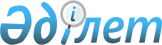 Об утверждении Положения о порядке назначения и осуществления социальных выплат отдельным категориям граждан
					
			Утративший силу
			
			
		
					Решение XIII сессии Шемонаихинского районного маслихата Восточно- Казахстанской области от 18 февраля 2005 года N 13/9-III. Зарегистрировано Департаментом юстиции Восточно-Казахстанской области 14 марта 2005 года за N 2229. Утратило силу на основании решения Шемонаихинского районного маслихата от 14 февраля 2006 года N 5-19-13      Сноска. Утратило силу на основании решения Шемонаихинского районного маслихата от 14.02.2006 N 5-19-13.      

В соответствии со ст. 6 Закона Республики Казахстан "О местном государственном управлении в Республике Казахстан" Шемонаихинский районный маслихат РЕШИЛ:

       

1. Утвердить прилагаемое Положение о порядке назначения и осуществления социальных выплат отдельным категориям граждан.

      2. Контроль за выполнением Положения возложить на постоянную комиссию по вопросам социальной политики, законности, правопорядка, обращения граждан и депутатских полномочий (Лонский В.И.).

      3. Решение вводится в действие с 1 января 2005 года.      Председатель сессии      Секретарь районного маслихата

Приложение к решению сессии   

Шемонаихинского районного маслихата

N 13/9-III от 18 февраля 2005 годаПоложение

о порядке назначения и осуществления социальных выплат

отдельным категориям граждан

1. Общие положения      1. Настоящее Положение определяет порядок организации социальных выплат по бюджетной программе 451007000332 "Социальная помощь отдельным категориям нуждающихся граждан по решениям местных представительных органов".

      2. Правовой основой для принятия Положения являются Законы Республики Казахстан "О местном государственном управлении в Республике Казахстан" от 23 января 2001 года (статья 6), Бюджетный Кодекс Республики Казахстан, решение раймаслихата "О бюджете Шемонаихинского района на 2005 год" от 29.12.2004 г. N 12/3-III.

      3. Действие Положения не распространяется на отношения, регулируемые Законом Республики Казахстан "О государственной адресной социальной помощи".

2. Право на получение выплат      4. Право на получение социальных выплат имеют малообеспеченные семьи (граждане), имеющие доход ниже прожиточного минимума или в силу определенных обстоятельств, нуждающиеся в экстренной социальной поддержке, а также отдельные категории граждан к праздничным датам.

      5. Жизненно трудными обстоятельствами являются смерть одного из членов семьи, длительное лечение онкологических и туберкулезных больных, необходимость проведения операций, граждане оставшиеся без средств к существованию в непредвиденных жизненных ситуациях, лица освободившиеся из мест лишения свободы.

3. Порядок и условия осуществления единовременных

социальных выплат      6. Единовременные социальные выплаты даются малообеспеченным гражданам на основании личного заявления или по представлениям общественных организаций.

      Лицо, претендующее на получение единовременной социальной выплаты, подает заявление в районное управление занятости и социальных программ. К заявлению прилагаются следующие документы:

      1) копия удостоверения личности;

      2) справка с места жительства о составе семьи;

      3) справка о доходах за предыдущий квартал;

      4) другие документы, подтверждающие, что заявитель нуждается в материальной помощи (заключение медицинского учреждения о лечении, стоимости операции, медицинского обследования, протезирования, и др.).

      7. Каждое заявление рассматривается районной комиссией по социальным выплатам отдельным категориям граждан с выездом по месту жительства обратившегося. По результатам обследования составляется социальная карта семьи для представления на рассмотрение комиссии.

      8. Комиссия вправе принять решение об оказании социальной помощи или отказать.

      9. Выплаты единовременной социальной помощи осуществляются Государственным учреждением "Управлением занятости и социальных программ Шемонаихинского района" из средств местного бюджета в денежном выражении, через ОАО " Казпочта" на основании агентского соглашения.

4. Размеры социальных выплат      10. Единовременные социальные выплаты назначаются в размере от 1000 тенге до 5000 тенге не более одного раза одному лицу в год.

5. Социальные выплаты в порядке поощрения к празднованию Победы в Великой Отечественной войне 1941-1945 гг.      11. К празднованию 60 годовщины Победы в Великой Отечественной войне 1941-1945 гг. материально поощряются:

      1) инвалиды и участники Великой Отечественной войны 1941-1945 гг., вольнонаемные граждане в размере - 5000 (пять тысяч) тенге;

      2) труженики тыла, награжденные медалями "За доблестный труд в Великой Отечественной войне 1941-1945 гг.", "За Победу над Германией", "За оборону Ленинграда", лица, получающие по этой категории спецгоспособия, в размере-1000 (одна тысяча) тенге;

      3) вдовы погибших и умерших инвалидов, участников Великой Отечественной войны в размере-2000 (две тысячи) тенге.

6. Социальные выплаты ко Дню пожилого человека и инвалида      12. К празднованию Дня пожилого человека и Дня инвалида оказывается материальная помощь в виде социальных выплат при наличии средств в бюджете:

      1) пожилым людям, достигшим в 2005 году 80 и более лет, размер социальных выплат-500 (пятьсот) тенге;

      2) детям-инвалидам (до 16 лет)-размер социальных выплат 1000 тенге каждому.

7. Контроль за осуществлением выплат      13. Контроль за целевым использованием средств местного бюджета, выделенных на социальные выплаты отдельным категориям граждан, осуществляется в соответствии с Бюджетным Кодексом Республики Казахстан.
					© 2012. РГП на ПХВ «Институт законодательства и правовой информации Республики Казахстан» Министерства юстиции Республики Казахстан
				